                              Mois de marsMercredi 02 : Réunion du Conseil paroissial restreint.Dimanche 06 : 4e dimanche de Carême.RETRAITE DE PAQUES ET CONFESSIONS (Cfr agenda du Doyenné).Dimanche 13 : 5e dimanche de CAREME. « JOURNEE CARITAS ».Samedi 19 : Fête de SAINT JOSEPH, EPOUX DE LA VIERGE MARIEDimanche 20 : DIMANCHE DES RAMEAUX ET DE LA PASSION DU SEIGNEUR.Mercredi 23 : MESSE CHRISMALE à Notre-Dame de FATIMA.JEUDI 24 (JEUDI SAINT) : CELEBRATION DE LA SAINTE CENE DU SEIGNEUR.VENDREDI 25 (VENDREDI SAINT) : a) Chemin de la Croix.                                                                              b) LA PASSION DE NOTRE SEIGNEUR.SAMEDI 26 : VEILLEE PASCALE. Dimanche 27 : DIMANCHE DE PÂQUES (Baptême des petits-enfants).C.  Du lundi 28 mars au dimanche 10 juillet 2016 (Année C)                            Mois d’avrilDimanche 03 : 2e dimanche de PÂQUES ou DIMANCHE DE LA MISERICORDE.Lundi 04 : ANNONCIATION DU SEIGNEUR.Mercredi 06 : Réunion du Conseil paroissial restreint.Dimanche 10 : 3e dimanche de PÂQUES.Dimanche 17 : 4e dimanche de PÂQUES (JOURNEE MONDIALE DES VOCATIONS).Dimanche 24 : 5e dimanche de PÂQUES.Jeudi 28 : C.E.V.B. PAROISSIALE.Samedi 30 : Après la messe de 06 h 30’ : SALONGO SPECIAL POUR TOUS LES JEUNES ENGAGES ET NON-ENGAGES / OPERATION « PAROISSE PROPRE ».Mois de mai   Dimanche 01 : 6e dimanche de PÂQUES (Baptême des petits-enfants).   Mardi 03, à 17 h 30’ : MESSE D’OUVERTURE DU MOIS MARIAL. Prévoir des bougies.Dimanche 08 : ASCENSION DU SEIGNEUR. PREMIER NSISANI DE L’ANNEE 2016.Mercredi 11 : Réunion du Conseil paroissial élargi. Evaluation des activités du 2e trimestre.Dimanche 15 : FETE DE LA PENTECOTE (Sacrement de CONFIRMATION des catéchumènes par Son Exc. Mgr Daniel NLANDU. Cfr Agenda de l’Evêque).Dimanche 22 : FETE DE LA TRES SAINTE TRINITE..Jeudi 26 : C.E.V.B. PAROISSIALE.Dimanche 29 : LE TRES SAINT SACREMENT / PREMIERES COMMUNIONS.Mardi 31, à 17 h 30’ : MESSE DE CLÔTURE DU MOIS MARIAL (Prévoir des bougies). Mois de juinMercredi 01 : Réunion du Conseil paroissial restreint.Dimanche 05 : FETE DU SACRE-CŒUR DE JESUS (Baptême des petits-enfants).Dimanche 12 : 11e dimanche ordinaire.Session de formation des animateurs des CEVB et élection des dirigeants des CEVB.Dimanche 19 : 12e dimanche ordinaire. Dimanche 26 : 13e  dimanche ordinaire.Mois de juilletDimanche 03 : 14e dimanche du temps ordinaire (Baptême des petits-enfants).Mercredi 06 : Dernière Réunion du Conseil paroissial restreint.Dimanche 10 : 15e dimanche du temps ordinaire. FIN DE L’ANNEE PASTORALE.          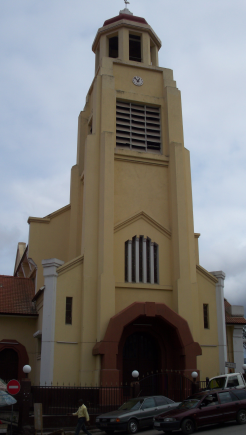 Thème de l’année pastorale : « La miséricorde divine ». Devise de la Paroisse : « Agir par amour pour Dieu » Jn 21, 15).« Après le repas, Jésus dit à Simon-Pierre : ‘Simon, fils de Jean, m’aimes-tu plus que ceux-ci ?’ ‘Oui, Seigneur’, répondit-il, ‘tu sais que je t’aime’. ‘Alors, pais mes agneaux’, lui dit Jésus » (Jn 21, 15). En effet, par trois fois, avant de confier à Simon-Pierre ses brebis, le Seigneur Jésus lui pose la question de savoir s’il l’aimait. Et par trois, la réponse de Pierre fut positive. Comme pour dire : tout ce que nous ferons cette année en fonction du thème de la « Miséricorde divine de l’Eglise universelle », nous ne le ferons pas parce que le Pape, l’Evêque, le Doyenné, les Abbés Recteur et Vicaire, le Conseil paroissial nous le demanderont, mais simplement parce que nous aimons notre Dieu. EQUIPE SACERDOTALE   Recteur : Abbé Jean TSHINGOLA MADOTSHI
               Tél : 09 98 44 71 49 et 089 82 72 71 9Vicaire : Abbé Freddy MASIKA MUNZEMBA               Tél : 09 90 25 75 90 et 089 91 92 09 2Coopérateur  paroissial : Abbé Bruno DIANGADIODu dimanche 26 juillet au samedi 28 novembre 2015 (Année B)                               Mois de juillet et d’aoûtDimanche 26 juillet : Ordinations sacerdotale et diaconale à la Paroisse Notre-Dame de Fatima de Matadi + ouverture officielle de l’Année pastorale diocésaine 2015-2016 par Son Exc. Mgr Daniel NLANDU MAYI. Thème de l’année pastorale de l’Eglise : « LA MISERICORDE DIVINE ».Mois d’août : Vacances.                                        Mois de septembreDimanche 06 : 23e dimanche du temps ordinaire (Baptême des petits-enfants de 0 à 6 ans). N.B. : Le baptême des petits-enfants aura lieu tous les premiers dimanches du mois après la messe de 10 h 30’, à l’exception des mois de décembre, de janvier, de mars et d’avril. Dimanche 13 : 24e dimanche du temps ordinaire et RENTREE PASTORALE DIOCESAINE.Dimanche 20 : 25e dimanche du temps ordinaire.Dimanche 27 : 26e dimanche du temps ordinaire. Mois d’octobreJeudi 1er : Ouverture du mois du Rosaire (Messe à 17 h 30’). Thème : « Mon heure n’est pas encore venue » (Jn 2, ). Prévoir des bougies. N.B. : Durant tout le mois du Rosaire et celui de mai, chapelet dans l’Eglise à partir de 06 h 00’, avant la messe.Dimanche 04 : 27e dimanche du temps ordinaire (Baptême des petits-enfants).Mercredi 07 : Rentrée pastorale 2015-2016 et 1e réunion du Conseil paroissial élargi. N.B. : Les réunions du Conseil paroissial ont lieu le premier mercredi du mois, de 17 h 30’ à 19 h 30’ (A chaque réunion, apporter le Règlement intérieur du Conseil et le Plan pastoral).Dimanche 11 : 28e dimanche du temps ordinaire. Semaine catéchétique : session de formation pour tous les catéchètes.Dimanche 18 : DIMANCHE DES MISSIONS (Envoi en mission des Catéchètes).Rencontre avec tous les Chefs d’Etablissement de la juridiction paroissiale.Jeudi 22 : Début de la tournée dans les CEVB (Sauf en décembre).Dimanche 25 : 30e dimanche du temps ordinaire. Samedi 31 : Clôture du mois du Rosaire (Messe à 17 h 30’). Prévoir des bougies.Mois de novembreDimanche 01 : LA TOUSSAINT (Baptême des petits-enfants).Lundi 2 : Commémoration des fidèles défunts (Messe à 17 h 30’).Début de la rencontre de l’équipe sacerdotale avec les différentes Commissions paroissiales, les groupes organisés et les chorales.Mercredi 04 : Réunion du Conseil paroissial  restreint.Dimanche 08 : 32e dimanche du temps ordinaire. SECOND NSISANI DE L’ANNEE 2015.Dimanche 15 : 33e dimanche du temps ordinaire.Dimanche 22 : SOLENNITE DE NOTRE SEIGNEUR JESUS-CHRIST, ROI DE L’UNIVERS (CHRIST-ROI). 34e dimanche du temps ordinaire.B. Du dimanche 29 novembre 2015 au dimanche 27 mars 2016 (Année C)Mois de décembreDimanche 29 novembre : 1er  dimanche de l’AVENT.Mardi 1er : Martyre de la Bienheureuse Anuarite NENGAPETA.Mercredi 02 : Réunion du Conseil paroissial restreint.Dimanche 06 : 2e dimanche de l’AVENT.Mardi 08 : Solennité de l’IMMACULEE CONCEPTION (Ouverture officielle à Rome par le Pape de l’Année Sainte de la Miséricorde).RETRAITE DE NOEL + CONFESSIONS (Cfr agenda du Doyenné).Dimanche 13 : 3e  dimanche de l’AVENT. Ouverture par Mgr l’Evêque de la Porte de la Miséricorde de l’Année Sainte à la Cathédrale ou ailleurs (Cfr Agenda de l’Evêque).Dimanche 20 : 4e  dimanche de l’AVENT.Lundi 21 : SALONGO SPECIAL POUR TOUS LES JEUNES ENGAGES ET NON ENGAGES / OPERATION « PAROISSE PROPRE ».Jeudi 24 : Veillée de NOEL.Vendredi 25 : NOEL. NATIVITE DU SEIGNEUR (Baptême des petits-enfants).Dimanche 27 : SAINTE FAMILLE. « JOURNEE MABOTA : JUBILE DE MARIAGE (10, 15, 20, 25, 30 ans, etc.)».Du lundi 28 au mercredi 30 : TRIDUUM DE PRIERE en vue de la Veillée de la Saint Sylvestre. Thème : « MA TOMBEE N’EST PAS MON TOMBEAU » (Gn 45, 5). Message : Savoir tout positiver dans la vie.Jeudi 31 : LA SAINT SYLVESTRE (Veillée de prière dans l’Eglise).Mois de janvierVendredi 1er : MARIE MERE DE DIEU (Une seule messe à 09 h 30’ pour ceux qui ne viendront pas à la Veillée de prière de la Saint Sylvestre).Dimanche 03 : EPIPHANIE DU SEIGNEUR.Mercredi 06 : Réunion du Conseil paroissial élargi (Evaluation des activités pastorales du 1er trimestre et Echange des vœux).Dimanche 10 : BAPTÊME DU SEIGNEUR.Jeudis 14 et 28 : Messes en CEVB.Samedi 16 : JOURNEE PAROISSIALE DES JEUNES (JPJ). Jubilé des acolytes et de louangeuses + Journée d’amitié et d’échange des vœux de tous les jeunes de la Paroisse engagés et non engagés à partir de 12 h 00 ’ (à commencer par une Messe des jeunes. Dimanche 17 : 2e dimanche du temps ordinaire.Du mardi 19 au vendredi 22 : SEMAINE DE PRIERE POUR L’UNITE DES CHRETIENS. Dimanche 24 : 3e dimanche du temps ordinaire.Dimanche 31 : 4e dimanche du temps ordinaire.Mois de févrierMardi 02 : PRESENTATION DU SEIGNEUR AU TEMPLE (Nunc dimittis). Prévoir des bougies à la messe de 06 h 30’ « JOURNEE MONDIALE DE LA VIE CONSACREE ».Mercredi 03 : Réunion du Conseil paroissial restreint.Dimanche 07 : 5e dimanche du temps ordinaire (Baptême des petits-enfants).Mercredi 10 : MERCREDI DES CENDRES (Deux messes : à 06 h 30’ et à 17 h 30’). Dimanche 14 : 1er dimanche de Carême.Dimanche 21 : 2e dimanche de Carême.Dimanche 28 : 3e dimanche de Carême.